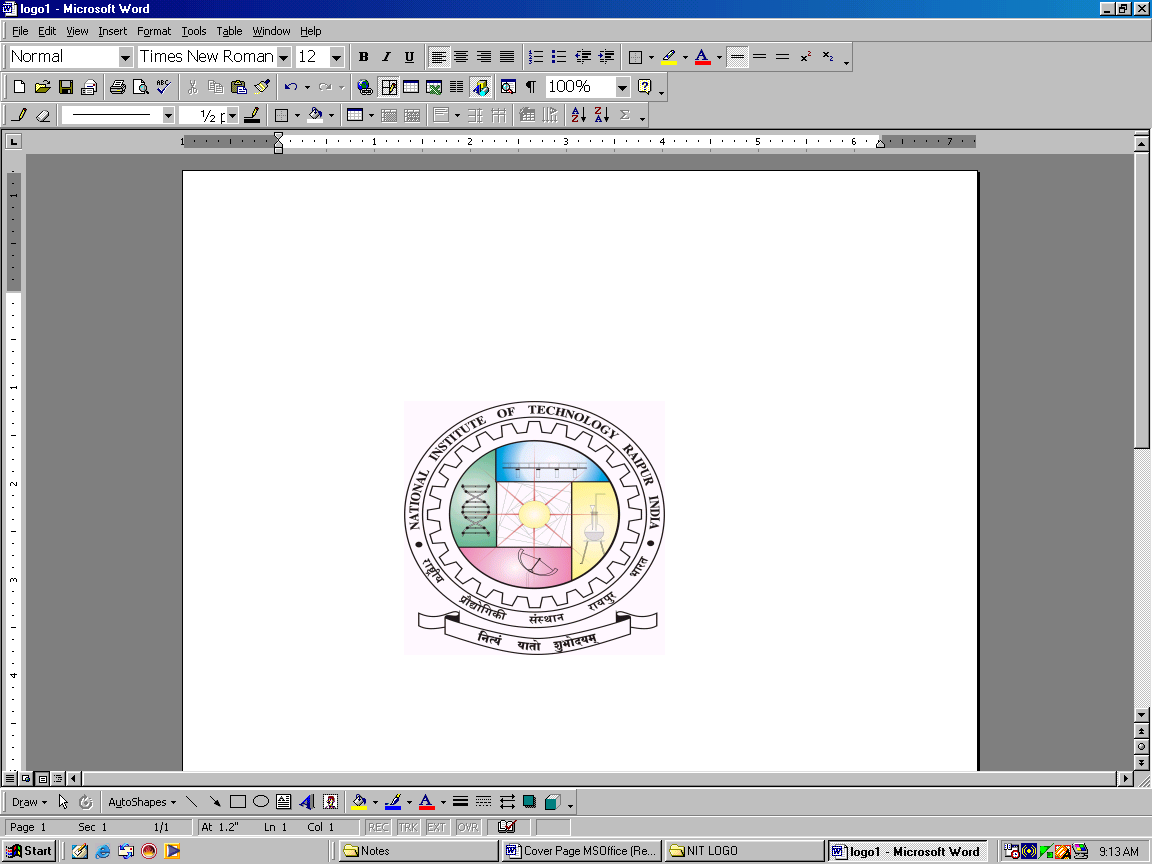 	          DE	PARTMENT OF BIOMEDICAL ENGINEERING                    NATIONAL INSTITUTE OF TECHNOLOGY, RAIPURPhone: 0771-2254200, Fax: 0771 – 2254600Applications are invited for the 2 months internship in the Department of Biomedical Engineering, National Institute of Technology, Raipur, Chhattisgarh, India, under research project entitled “Identification of composite neural biomarkers for differentiating psychotic disorders using quantitative EEG and speech signal analysis” sanctioned by  SERB India, India under “CRG scheme”.ELIGIBILITYEducational Qualification: The applicant must be pursuing Graduate/Post graduate degree Degree in Electronics, Electronics and Telecommunication, Biomedical Engineering, Bioengineering, Medical Electronics, Biomedical Instrumentation, Signal Processing, and related fields.Desirable Qualification: Knowledge of basic programming skills in Python/MATLAB®//C, C++. Scope of internship: Data collection, development of signal processing, AI/machine learning and deep learning algorithms in python etc.Assistantship Amount:  consolidated 5000/- per month (No HRA/accommodation)Duration of the internship: 2 Months Terms and conditions: 1. No TA/DA is permissible for appearing in the interview. 2. Assistantship is subjected to satisfactory performance by the candidate.3. Interview will be in hybrid mode (Candidates outside Raipur (C.G.) may appear in interview in online mode).4. The application must be forwarded by HoD/Dean of the concerned department/institute.Application process and interview:Interested applicants may e-mail the duly filled application form and CV along with education documents as mentioned above to undersigned with e-mail subject marked as “Application for Internship-SERB (BME)” to bsingh.bme@nitrr.ac.in. In case of any queries, contact the PI at 9826469522 (bsingh.bme@nitrr.ac.in). Date of interview will be informed to selected candidates later.Last date to apply: 19/4/2024                               Dr. Bikesh Kumar Singh     Principal Investigator                                                                                                                     Associate Professor (Dept. of Biomedical Engineering)                                                                                                                  NIT Raipur, Chattishgarh-492010DEPARTMENT OF BIOMEDICAL ENGINEERINGNATIONAL INSTITUTE OF TECHNOLOGY, RAIPURPhone: 0771-2254200, Fax: 0771 – 2254600SERB (CRG) project entitled “Identification of composite neural biomarkers for differentiating psychotic disorders using quantitative EEG and speech signal analysis.”APPLICATION FOR SUMMER INTERNSHIP- NIT RAIPUR (under SERB project)(to be filled in BLOCK letters)If accommodation is not provided, I will make my own arrangement for accommodation.I have obtained my parents/guardians consent for the NIT Raipur internship.Attach CV and mark sheet of last semester.Signature of Student with Date	               Signature of HoD/Dean/Head of Institute or UniversitySeal of Institute/UniversityNAMENAMEOF COURSE/PROGRAMME(Presently pursuing)YEAR and SEMESTER NAME OF INSTITUTENAME OF UNIVERISTYADDRESS OF CORRESPONDANCEDURATION OF LEAVE FOR INTERNSHIPMOBILE NO.EMAIL IDDESCRIBE BRIFILY ON HOW ARE YOU FIT FOR THE INTERNSHIP YOU ARE APPLYING FOR(Attach separate sheet if required)Preferred mode of interview (online/offline)Any other relevant information(Attach separate sheet if required)